KIRAN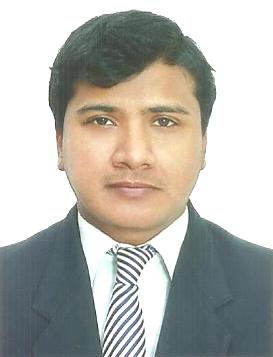 KIRAN.352037@2freemail.com 	                 _______________________________________________________________________________________________     Objective:    To be an invaluable part of dynamic organization, where I get ample opportunities to       utilize my creative, analytical and interpersonal skills to contribute to the continuous     Success of the business.     PROFESSIONAL PROFILE:Around 7 years of professional experience in the field of Electronic sales.High level confidence in excellent sales, communication, Tele communication, customer service and administrative skills. Target oriented & capable of working under pressure and meeting deadlines.Outstanding decision-making, implementations, presentation, & sales closing skills.Ability to deal effectively with multicultural environment.Self-motivated, progressive individual looking for new challenges.Remarkable patience facilitating consistent achievement of sales targets.    Education:B.A. from S.T Joseph Bangalore college.     Computer literacyHardware & networking Jetking in BANGALORE (India)   Professional work experience Company           :     Y K AL MOAYYED TRADING FROM Dubai (U.A.E.)Period cover     :     15th Oct 2011/ to un till datePosition              :     Sales Job Responsibility:To attain customers and to demonstrate product features and close the deal.To report daily sales to respective manager by corporate mail ID, To keep up to date products knowledge. Keeping a record of deliveries to handle professionally customer queries and complaints.     Professional work experience:Company         :     Samsung  india Limted Bangalore.Period cover    :     16 th Jan 2010 to 1st Sep 2011Position            :     Team leader.    Job Responsibility:Attain walk-in customers in showroom.Give a briefing to the team for the latest update and activities.Explain to the customer about the features of our product compare to competitor’s product. And handling the team as their timings roster, break timings and week offs.  Forward queries and complaints to customer service and the managers.To be part of exhibitions and promotions of products.    Professional work experience:Company          :      EZONE ELECTRONICSPeriod cover     :      8th Aug 2008 to 23 rd May 2009Position             :      First Started Sale & be came as a Team Leader    Job Responsibility:Attain walk-in customers in showroom.Provide the information about the features of our product to the customer and compare the product with other for the benefit of customer. Forward queries and complaints to customer service and the managers.To be part of exhibitions and promotions of products.AREAS OF INTEREST Playing chess, interacting with new people.StrengthsHigh level confidence Always Positive thinkingBent for high learning curves and experience High level of energy & team spirit.Personal detailsReligion         		  :       Roman Catholic Gender     	              :       MaleMarital status  	              :       MarriedDate of birth       	  :      16st Jan 1987Languages known	  :      English, Hindi, Telugu, Kannada ,  Malayalam  & Basic  Arabic.All the above information is true to the best of my knowledge and belief.